Shopping List:Imagine you buying groceries for a week.  Make a list of at least 8 foods you need to buy.Example:  1. Soda                   2. Beer                   3. Candy                    4. ice cream1.2.3.4.5. 6. 7. 8. 9. 1011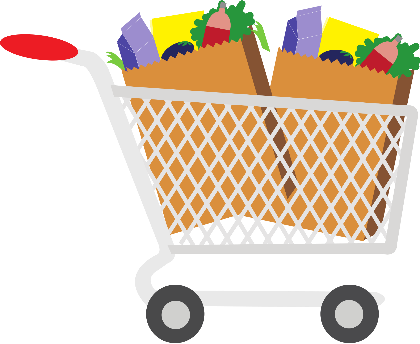 